Programme de formation Hypnoanalgésie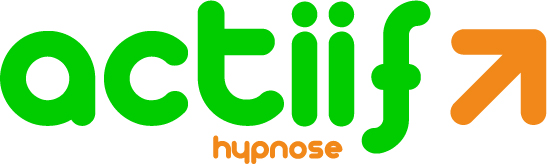 Durée :  	35 H : réparties en 3 modules,Dates : 		26 et 27 juin               25 et 26 septembre      6 novembre 2023	Horaires :  	9 h -12 h 30 et 14 h00 -17 h 30.	Lieu : 		Salle Actiif Tarif : 		1000 euros Prérequis : 	Professionnels de santé en exercice. Médecins, chirurgiens-dentistes, sage-femmes, Infirmiers, psychologues cliniciens, paramédicaux, psychothérapeutes certifiés ARS…Objectifs Mettre en place et gérer  un processus hypnotique Utiliser la distraction lors d’un soin douloureuxPratiquer  l'hypnose  conversationnelleIntervenants  Des formateurs professionnels de santé de terrain, (médecins, psychologues, infirmiers, dentistes…) qui utilisent l’hypnose et l’hypnoanalgésie au quotidien. Programme :Cette initiation à l’hypnose propose un apprentissage du processus et du langage hypnotique. Cette formation fait une large place au dialogue entre les stagiaires et les formateurs. Les exercices pratiques entre stagiaires permettent aux professionnels de santé d’utiliser l’hypnose dans leur pratique quotidienne. Les 3 modules sont conçus pour accompagner les participants dans leur démarche en fonction de leur retour d’expérience clinique. Elle permettra aux stagiaires d’accompagner le patient de la prise de rendez-vous jusqu’à la fin de la séance de soin, chaque soignant participant restant dans le cadre de ces compétences 1 er module de 2 jours : La transe hypnotique, son histoire et son usage et les éléments de base. Mise en application individualisée dans le soin : mener un accompagnement hypnotique en binôme. Autohypnose.2 ème module de 2 jours : Retour d’expériences. Communication thérapeutique. Outils hypnotiques, suggestions. La douleur dans le soin. Mener un accompagnement en utilisant la distraction.3 ème module de 1 jour : Retour d’expériences. Dissociation. De l’hypnose formelle à l’hypnose conversationnelle.Méthodes pédagogiques ✓ exposés (apports théoriques & techniques), ✓ films, démonstrations, ✓ exercices : en binômes et/ou en groupe filmés puis commentés.